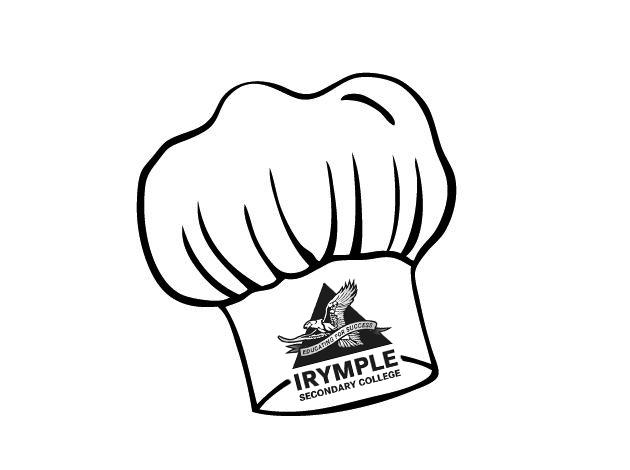 Hearty Winter Soup with Beef & Vegetables						Ingredients (Per Pair)		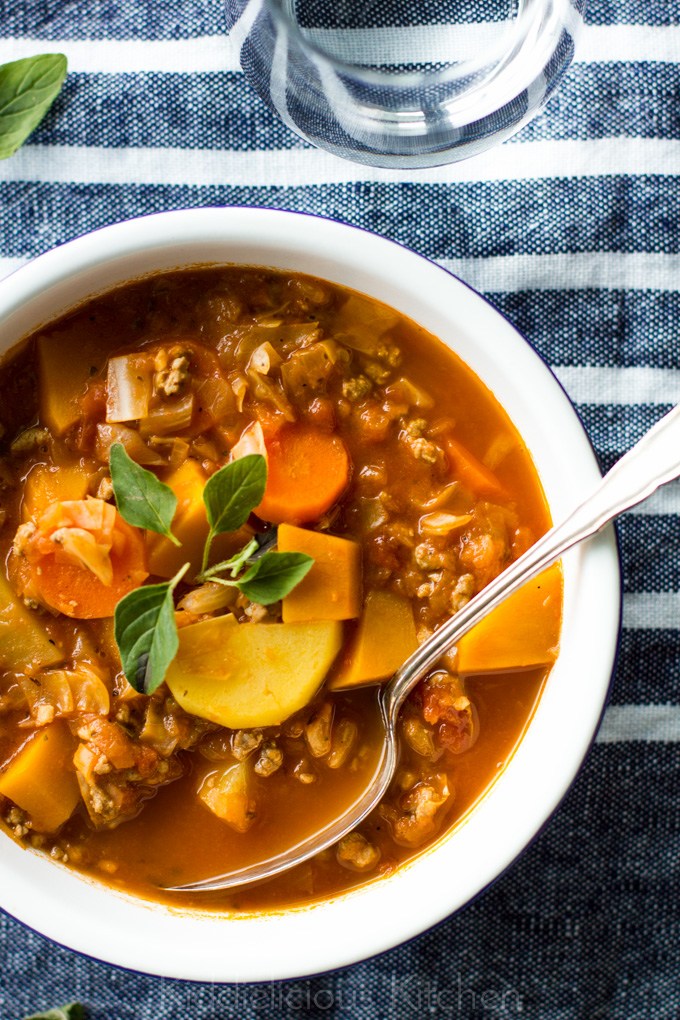 ½ Tbs oil½ onion, grated1 tsp minced garlic100g beef mince1 small potato, peeled & diced1 carrot, peeled & diced80g pumpkin, diced30g cabbage, chopped100g crushed tomatoes1 tsp beef stock powder1¼ cup hot water½ tsp dried herbsSalt and pepper to taste1 Tbs sweet chilli sauceParsley to garnishMethodPrepare the vegetables. Make beef stock by adding hot water to beef stock powder.Heat oil over medium heat in a large saucepan. Add grated onion and minced garlic and sauté for a minutes.Add the minced beef and cook until brown. Add the crushed tomatoes, beef stock, potatoes, carrots and dried herbs. Bring to a boil and let the soup simmer for 5 minutes. Add the pumpkin and cabbage and let it simmer for another 10 to 12 minutes or until all vegetables are cooked.Season soup with salt and pepper and add sweet chilli sauce.Garnish with parsley. Serve hot with toast.Learning IntentionTo follow the recipe precisely with all vegetables prepared as requiredExplain the process of dicing. What vegetables did you dice today?List some ingredients that you could use to adapt this recipe?Write a paragraph, using culinary language, convincing a customer to buy Vegetable Risotto from the menu.